Začátek formuláře

Charakteristika čerpadla
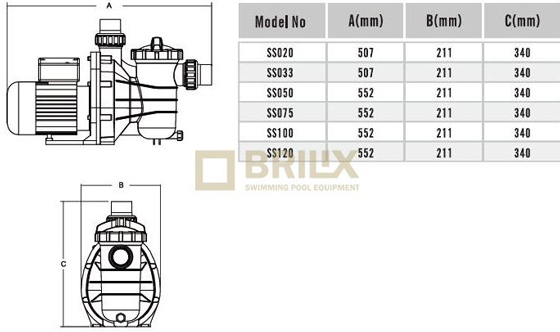 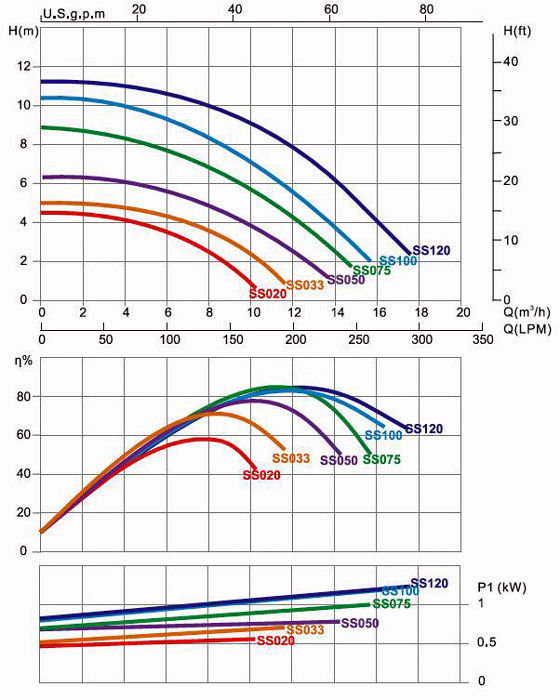 Konec formuláře